Акт № 10  проведения плановой выборочной проверки соблюдения требований законодательства в сфере контрактной системы закупок муниципальным бюджетным учреждением «Центр развития образования» муниципального образования Новокубанский район31 октября 2018 года                                                                          г. НовокубанскНа основании приказа финансового управления администрации муниципального образования Новокубанский район от 08 августа 2018 года                    № 34 «О проведении плановой выборочной проверки соблюдения требований законодательства в сфере контрактной системы закупок муниципальным бюджетным учреждением «Центр развития образования» муниципального образования Новокубанский район, постановления администрации муниципального образования Новокубанский район от 31 мая 2018 года № 584 «Об утверждении Порядка проведения плановых проверок в сфере закупок» и приказа финансового управления администрации муниципального образования Новокубанский район от 26 апреля 2018 года № 12 «Об утверждении плана проведения плановых проверок соблюдения требований законодательства Российской Федерации и иных нормативных правовых актов Российской Федерации в сфере закупок товаров, работ, услуг для обеспечения муниципальных нужд на 2 полугодие 2018 года», в целях предупреждения и выявления нарушений законодательства Российской Федерации и иных нормативных правовых актов о контрактной системе в сфере закупок заказчиком, контрактной службой, контрактным управляющим, комиссиями по осуществлению закупок и их членами, уполномоченным органом, уполномоченным учреждением, специализированной организацией, проведена плановая выборочная проверка соблюдения требований законодательства Российской Федерации и иных нормативных правовых актов о контрактной системе в сфере закупок, действий заказчика – муниципального бюджетного учреждения «Центр развития образования» муниципального образования Новокубанский район.Проверка начата 11 октября 2018 года, окончена 31 октября 2018 года.Проверяемый период с 01 ноября 2017 года по 22 октября 2018 года.Предмет проверки - соблюдение требований законодательства Российской Федерации и иных нормативных правовых актов о контрактной системе в сфере закупок.Субъект проверки - муниципальное бюджетное учреждение «Центр развития образования» муниципального образования Новокубанский район (далее – ЦРО), юридический адрес: 352240, Краснодарский край, Новокубанский р-н, г. Новокубанск, ул. Первомайская, д. 134, уведомлен о начале проведения плановой проверки 02 октября 2018 года.Правовое основание проведения проверки: пункт 3 части 3 статьи 99 Федерального закона от 5 апреля 2013 года № 44-ФЗ «О контрактной системе в сфере закупок товаров, работ, услуг для обеспечения государственных и муниципальных нужд» (далее – Федеральный закон № 44-ФЗ).Цель проверки: предупреждение и выявление нарушений законодательства Российской Федерации в сфере контрактной системы закупок и иных нормативных правовых актов Российской Федерации заказчиком, уполномоченным органом, аукционной, либо единой комиссией, лицами, осуществляющими действия (функции) по размещению заказов и по определению поставщиков (подрядчиков, исполнителей). Проверка проводилась выборочным способом с использованием информации, размещенной на официальном сайте единой информационной системе в сфере закупок в информационно-телекоммуникационной сети «Интернет», документов, представленных ЦРО (документарная проверка).В ходе проведения проверки установлено:Учредителем и собственником имущества ЦРО является муниципальное образование Новокубанский район. Функции и полномочия учредителя в соответствии со своей компетенцией осуществляют:администрация муниципального образования Новокубанский район;управление образования администрации муниципального образования Новокубанский район;управление имущественных отношений администрации муниципального образования Новокубанский район.Согласно Уставу Учреждение является некоммерческой организацией, юридическим лицом, имеет круглую печать, штампы со своим наименованием, иные необходимые бланки для осуществления своей деятельности, учитываемое на балансе имущество, лицевые счета, открываемые в территориальном органе федерального казначейства или финансовом органе муниципального образования Новокубанский район, самостоятельный баланс, может от своего имени приобретать имущественные права и нести обязательства, выступать истцом и ответчиком в суде.Финансирование деятельности ЦРО осуществляется за счет средств бюджета муниципального образования Новокубанский район.В Межрайонной инспекции Федеральной налоговой службы № 13 по Краснодарскому краю учреждение поставлено на учет 04 февраля 2009 года, ИНН/КПП 2343020221/234301001, ОГРН 1092343000045.На основании приказов управления образования администрации муниципального образования Новокубанский район от 28 июня 2011 года № 4 л/с «О приеме работника на работу» и от 05 сентября 2016 года № 17-л\с «О заключении срочного трудового договора» - директором муниципального бюджетного учреждения «Центр развития образования» муниципального образования Новокубанский район принята Давыденко Светлана Викторовна.В соответствии с приказом муниципального бюджетного учреждения «Центр развития образования» муниципального образования Новокубанский район от 01 февраля 2012 года № 38 «О назначении ответственных лиц, наделенных правом использования электронной цифровой подписи при обмене информацией между МБУ «ЦРО» и электронными торговыми площадками», правом использования электронной цифровой подписи наделены:директор МБУ «ЦРО» - Давыденко Светлана Викторовна;заместитель директора МБУ «ЦРО» - Шагинянц Светлана Викторовна.Положения части 2 статьи 38 Закона предусматривают, что в случае, если совокупный годовой объем закупок заказчика не превышает сто миллионов рублей и у заказчика отсутствует контрактная служба, заказчик назначает должностное лицо, ответственное за осуществление закупки или нескольких закупок, включая исполнение каждого контракта (контрактный управляющий). В соответствии с частью 2 статьи 38 Федерального закона № 44-ФЗ                              и приказом муниципального бюджетного учреждения «Центр развития образования» муниципального образования Новокубанский район от 30 декабря 2014 года № 43 «О назначении контрактного управляющего и утверждении должностной инструкции контрактного управляющего» контрактным управляющим муниципального бюджетного учреждения ««Центр развития образования» муниципального образования Новокубанский район назначен директор – Давыденко Светлана Викторовна.Контрактный управляющий имеет высшее образование, в 2008 году окончила государственное образовательное учреждение высшего профессионального образования «Армавирский государственный педагогический университет», присуждена квалификация «Организатор-методист дошкольного образования и педагог-дефектолог для работы с детьми дошкольного возраста с отклонениями в развитии» по специальности «Педагогика и методика дошкольного образования» с дополнительной специальностью «Специальная дошкольная педагогика и психология».В период с 16 мая 2014 года по 18 июня 2014 года прошла повышение квалификации в ЧОУ ВПО «Северо-Кавказский институт бизнеса, инженерных и информационных технологий» по программе «Контрактная система в сфере закупок товаров, работ и услуг для обеспечения нужд бюджетных учреждений: правовое регулирование», в объеме 144 часа.Проверка осуществлялась инспекцией в два этапа:1 этап. Рассмотрение закупок, находящихся на стадии определения поставщиков (подрядчиков, исполнителей) до заключения контракта, на предмет их соответствия требованиям законодательства о контрактной системе в сфере закупок.На 1 этапе на момент проведения плановой проверки процедуры, находящиеся в стадии размещения, отсутствуют. В связи, с чем Инспекция перешла ко второму этапу проверки по завершенным (размещенным) закупкам для нужд Заказчика.2 этап. Проверка соблюдения законодательства в отношении закупок, для нужд ЦРО, контракты по которым уже заключены.Проверка осуществлялась путем выборочного рассмотрения и анализа истребованных документов.В ходе проведения 2 этапа проверки в отношении закупок, контракты по которым уже заключены, установлено следующее:	1. На основании положений статьи 73 Бюджетного кодекса Российской Федерации получатели бюджетных средств обязаны вести реестры закупок, осуществленных без заключения государственных или муниципальных контрактов. Реестры закупок, осуществленных без заключения государственных или муниципальных контрактов, должны содержать следующие сведения:	краткое наименование закупаемых товаров, работ и услуг;	наименование и местонахождение поставщиков, подрядчиков и исполнителей услуг;	цена и дата закупки.	При проверке установлено, что ЦРО осуществляется ведение реестра закупок, осуществлённых без заключения муниципальных контрактов, в соответствии с требованиями статьи 73 Бюджетного кодекса Российской Федерации.	2. В проверяемый период ЦРО были заключены контракты, в соответствии с пунктом 4 части 1 статьи 93 Федерального закона № 44-ФЗ. Выборочно были рассмотрены следующие:контракт на поставку товара для муниципальных нужд № 14 от 18 декабря 2017 года с ИП С.М.Стамболцян на поставку фотокамеры на сумму 8769,84 рублей;контракт на оказание услуг для муниципальных нужд № 6 от 09 апреля 2018 года с ИП С.Н.Васильева на изготовление баннера и буклета на сумму 8370,00 рублей;контракт на поставку товара для муниципальных нужд № 8 от 03 мая 2018 года с ИП С.М.Стамболцян на поставку на поставку презентера на сумму 4580,000 рублей;контракт на оказание услуг для муниципальных нужд № 12 от 24 июня 2018 года с ООО «Евро-Транс» на перевозку учащихся в г. Краснодар и обратно на сумму 34000,00 рублей;контракт на поставку товара для муниципальных нужд № 16 от 13 сентября 2018 года с ООО «Юником» проекторов мультимедийных на сумму 75000,00 рублей.Согласно части 2 статьи 34 Федерального закона № 44-ФЗ при заключении контракта указывается, что цена контракта является твердой и определяется на весь срок исполнения контракта. Указанная норма включена в каждый из проверенных контрактов.Согласно части 4 статьи 34 Федерального закона № 44-ФЗ в контракт включается обязательное условие об ответственности заказчика и поставщика (подрядчика, исполнителя) за неисполнение или ненадлежащее исполнение обязательств, предусмотренных контрактом. Порядок начисления пени и штрафов определяется порядками, установленными Правительством Российской Федерации (пункты 7 и 8 статьи 34). Для определения единых требований к условиям ответственности заказчика и поставщика разработано постановление Правительства РФ от 30 августа 2017 года № 1042 «Об утверждении Правил определения размера штрафа, начисляемого в случае ненадлежащего исполнения заказчиком, неисполнения или ненадлежащего исполнения поставщиком (подрядчиком, исполнителем) обязательств, предусмотренных контрактом (за исключением просрочки исполнения обязательств заказчиком, поставщиком (подрядчиком, исполнителем), и размера пени, начисляемой за каждый день просрочки исполнения поставщиком (подрядчиком, исполнителем) обязательства, предусмотренного контрактом, о внесении изменений в постановление Правительства Российской Федерации                от 15 мая 2017 года № 570 и признании утратившим силу постановления Правительства Российской Федерации от 25 ноября 2013 года № 1063» (далее -постановление № 1042). В нарушении норм, установленных Федеральным законом № 44-ФЗ ЦРО при формировании разделов 8 «Ответственность сторон» контрактов на поставку товара для муниципальных нужд № 14 от 18 декабря 2017 года с ИП С.М.Стамболцян и № 8 от 03 мая 2018 года с ИП С.М.Стамболцян при установлении ответственности заказчика и поставщика использованы нормы постановления Правительства Российской Федерации от 25 ноября 2013 года               № 1063, которое на момент заключения контрактов было признано утратившим силу.Согласно части 8 статьи 34 Федерального закона № 44-ФЗ размер штрафа устанавливается в контракте в виде фиксированной суммы, определенной в порядке, установленном Правительством Российской Федерации. В нарушение указанной нормы в указанных контрактах фиксированная сумма штрафа отсутствует. Более того, подпунктом а) пункта 9 постановления № 1042 установлено, что если цена контракта не превышает 3 млн. рублей (включительно), за каждый факт неисполнения заказчиком обязательств, предусмотренных контрактом, за исключением просрочки исполнения обязательств, предусмотренных контрактом, размер штрафа устанавливается в виде фиксированной суммы 1000 рублей, в нарушение указанной нормы размер штрафа не установлен, контракт содержит лишь отсылку к постановлению Правительства Российской Федерации от 25 ноября 2013 года № 1063, утратившему силу.Превышение сумм по пункту 4 части 1 статьи 93 Федерального закона                  № 44-ФЗ по контрактам не установлено.2. В соответствии с частью 1 статьи 30 Федерального закона Заказчики обязаны осуществлять закупки у субъектов малого предпринимательства, социально ориентированных некоммерческих организаций в объеме не менее чем пятнадцать процентов совокупного годового объема закупок, для расчета которого учитываются закупки осуществленные путем проведения открытых конкурсов, конкурсов с ограниченным участием, двухэтапных конкурсов, электронных аукционов, запросов котировок, запросов предложений, в которых участниками закупок являются только субъекты малого предпринимательства, социально ориентированные некоммерческие организации. При этом начальная (максимальная) цена контракта не должна превышать двадцать миллионов рублей.В расчет совокупного годового объема закупок не включаются закупки: для обеспечения обороны страны и безопасности государства, услуг по предоставлению кредитов, у единственного поставщика (подрядчика, исполнителя) в соответствии с частью 1 статьи 93 Федерального закона № 44 ФЗ, работ в области использования атомной энергии и при осуществлении которых применяются закрытые способы определения поставщиков (подрядчиков, исполнителей).Учитывая, что ЦРО в 2017 году осуществлялись закупки исключительно в соответствии с частью 1 статьи 93 Федерального закона № 44 ФЗ, совокупный годовой объем закупок ЦРО рассчитанный для определения объема закупок, которые заказчик обязан осуществить и СМП и СОНО равен 0. При этом в соответствии с частью 4 статьи 30 Федерального закона по итогам года заказчик обязан составить отчёт об объёме закупок у субъектов малого предпринимательства, социально ориентированных некоммерческих организаций и до 1 апреля года, следующего за отчётным годом, разместить такой отчёт в единой информационной системе. Исключений, связанных с не размещением отчета об объеме закупок, которые заказчик осуществил у СМП и СОНО по причине их отсутствия Федеральный закон № 44-ФЗ не содержит.В ходе настоящей проверки установлено, что отчёт об объёме закупок у субъектов малого предпринимательства, социально ориентированных некоммерческих организаций за 2017 год размещён ЦРО на официальном сайте Российской Федерации в информационно-телекоммуникационной сети «Интернет» 25 октября 2018 года, то есть с нарушением установленных сроков.Данное действие содержит признаки административного правонарушения, предусмотренного частью 1.4 статьи 7.30 Кодекса Российской Федерации об административных правонарушениях: размещение должностным лицом заказчика, должностным лицом уполномоченного органа, должностным лицом уполномоченного учреждения, специализированной организацией в единой информационной системе в сфере закупок или направление оператору электронной площадки информации и документов, подлежащих размещению, направлению, с нарушением требований, предусмотренных законодательством Российской Федерации о контрактной системе в сфере закупок.Выводы по результатам проверки:Признать в действиях директора муниципального бюджетного учреждения «Центр развития образования» муниципального образования Новокубанский район - Давыденко Светланы Викторовны нарушение части 4 статьи 30 Федерального закона от 5 апреля 2013 года № 44-ФЗ «О контрактной системе в сфере закупок товаров, работ, услуг для обеспечения государственных и муниципальных нужд».Инспекцией принято РЕШЕНИЕ:1. Направить настоящий акт в адрес субъекта проверки – муниципального бюджетного учреждения «Центр развития образования» муниципального образования Новокубанский район с целью ознакомления и недопущения нарушений законодательства о контрактной системе.2. Передать информацию о нарушении, выявленном в ходе проверки и содержащем признак административного правонарушения, в уполномоченный на осуществление контроля в сфере закупок орган исполнительной власти субъекта Российской Федерации – Министерство экономики Краснодарского края.3. Рекомендовать директору муниципального бюджетного учреждения «Центр развития образования» муниципального образования Новокубанский район:при формировании условий контрактов соблюдать требования, установленные частью 4 статьи 34 Федерального закона от 5 апреля 2013 года № 44-ФЗ «О контрактной системе в сфере закупок товаров, работ, услуг для обеспечения государственных и муниципальных нужд»;повысить квалификацию по программе «Контрактная система в сфере закупок товаров, работ и услуг для обеспечения государственных и муниципальных нужд», учитывая истечение рекомендованного трех летнего периода повышения квалификации.4. В связи с тем, что выявленные нарушения не повлияли на результаты закупок, предписание об устранении нарушений законодательства о контрактной системе в сфере закупок не выдавать.5. Лица, в отношении которых проведена проверка, в течение                                десяти рабочих дней со дня получения акта проверки вправе                                                представить в Контролирующий орган (руководителю инспекции)                              письменные возражения по фактам, изложенным в акте проверки.6. Руководителю инспекции разместить акт проверки на официальном сайте РФ в сети «Интернет» zakupki.gov.ru в течение 2 рабочих дней.Акт составлен на 7 листах в 2-х экземплярах, один из которых передан муниципальному бюджетному учреждению «Центр развития образования» муниципального образования Новокубанский район.Руководитель инспекции,начальник отдела сопровождения бюджетного процесса и контроля финансового управления администрации муниципального образования Новокубанский район                                                          М.В.ВыдраЧлены инспекции:Начальник отдела казначейскогоконтроля финансового управления  администрации муниципального образования Новокубанский район                                                                            Н.А.ЧеглаковаЗаместитель начальника отдела казначейскогоконтроля финансового управления администрациимуниципального образования Новокубанский район                      Р.В.НикитенкоСогласовано: Заместитель главы муниципального образованияНовокубанский район, начальник финансовогоуправления администрации муниципальногообразования Новокубанский район                                                      Е.В.Афонина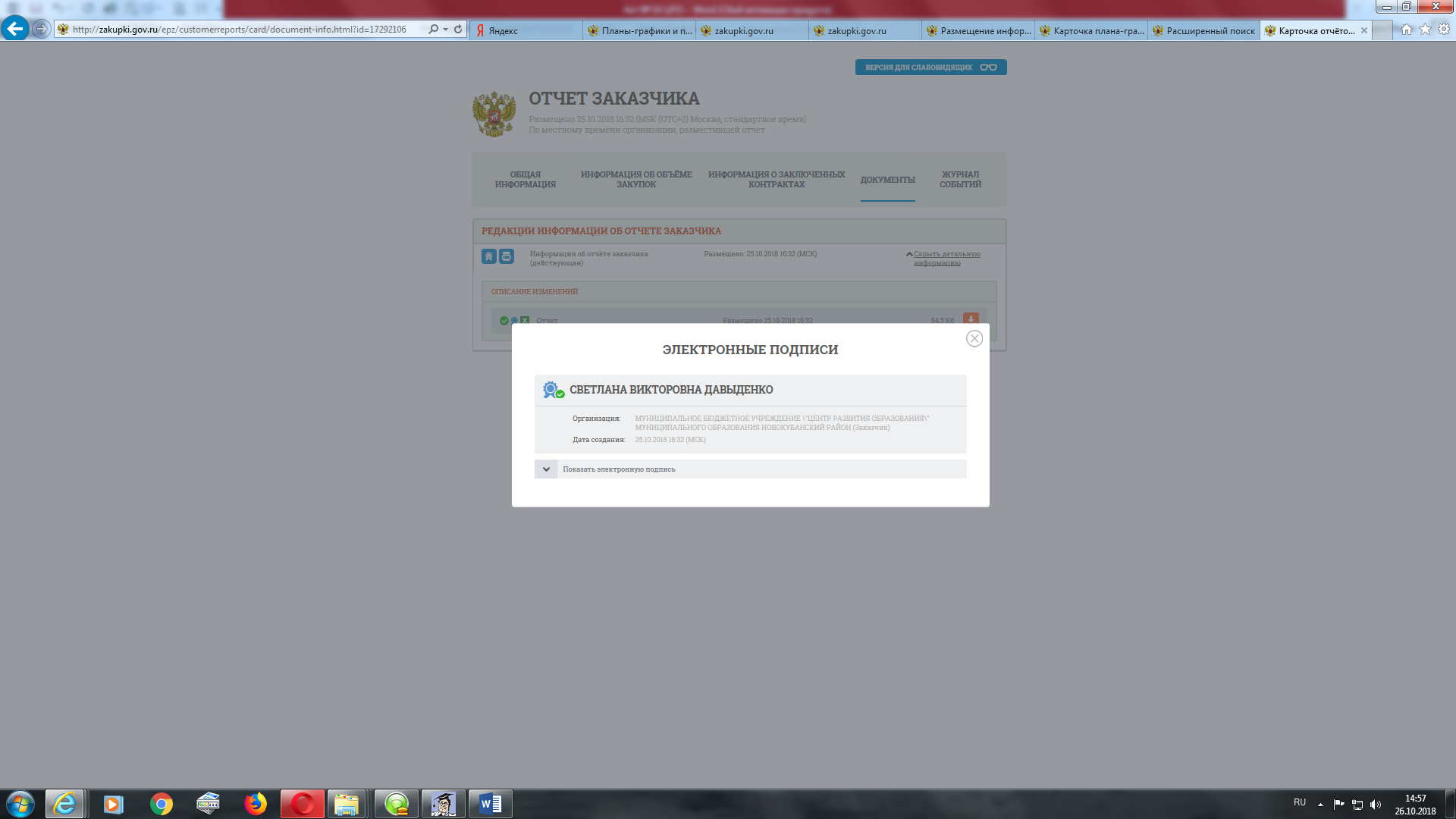 